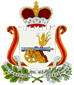   СОВЕТ ДЕПУТАТОВ КРУТОВСКОГО СЕЛЬСКОГО ПОСЕЛЕНИЯ                                                    РЕШЕНИЕот  20.04.2016 года         № 9 О создании комиссии муниципального образования Крутовское сельское поселение по контролю за достоверностью и полнотой сведений о доходах, об имуществе и обязательствах имущественного характера, представляемых лицами, замещающими муниципальные должности муниципального образования Крутовское сельское поселениеВ соответствии с Федеральным законом от 25 декабря 2008 года №273-ФЗ «О противодействии коррупции», Федеральным законом от 6 октября 2003 года №131-ФЗ «Об общих принципах организации местного самоуправления в Российской Федерации», Уставом муниципального образования Крутовское сельское поселение (новая редакция) Совет депутатов Крутовского сельского поселенияРЕШИЛ:1.  Создать комиссию муниципального образования Крутовское сельское поселение по контролю за достоверностью и полнотой сведений о доходах, об имуществе и обязательствах имущественного характера, представляемых лицами, замещающими муниципальные должности муниципального образования Крутовское сельское поселение.2. Утвердить персональный состав комиссии муниципального образования Крутовское сельское поселение по контролю за достоверностью и полнотой сведений о доходах, об имуществе и обязательствах имущественного характера, представляемых лицами, замещающими муниципальные должности муниципального образования Крутовское сельское поселение согласно приложению.    3. Настоящее решение вступает в силу после официального опубликования в печатном средстве массовой информации органов местного самоуправления Крутовского сельского поселения «Крутовские вести» и подлежит размещению на странице муниципального образования Крутовское сельское посление на официальном сайте муниципального образования «Велижский район» в сети Интернет.Глава муниципальногоного образования Крутовское сельское поселение                                                М.В.Васильева                      Приложение     к решению Совета депутатовКрутовского сельского поселения  от  20.04.2016 года    № 9 Комиссия муниципального образования Крутовское сельское поселение  по контролю за достоверностью и полнотой сведений о доходах, об имуществе и обязательствах имущественного характера, представляемых лицами, замещающими муниципальные должности муниципального образования Крутовское сельское поселение1Пастухова Татьяна Алексеевна, председатель комиссии, депутат Совета депутатов Крутовского сельского поселения2Козлов Анатолий Васильевич, депутат Совета депутатов Крутовского сельского поселения3Щербаков Анатолий Валентинович, депутат Совета депутатов Крутовского сельского поселения4Снигирев Дмитрий Иванович, депутат Совета депутатов Крутовского сельского поселения5Васильева Ольга Николаевна, старший менеджер Администрации Крутовского сельского поселения